附件8：2019年“营动中国”全国青少年公益户外营地夏令营（广东惠州站）方案组织机构指导单位：国家体育总局青少年体育司主办单位：国家体育总局登山运动管理中心中国登山协会惠州市体育局承办单位：惠州市欢笑体育旅游发展有限公司协办单位：深圳市大梅沙宝艇会惠州黄金海岸东莞市漂鸟探索教育咨询有限公司活动时间、地点、规模时间2019年7月28日至8月1日（28日报到，1日返程）地点广东省惠州市欢笑白鹭湖营地规模 200名，8-12岁青少年活动内容游艇出海、沙滩露营、海边冲浪、丛林穿越、山野徒步、定向寻宝、攀岩、罗马战车、生命教育、DIY灯具、国之巨画等。活动日程及各项目介绍具体见附8-2。表彰和奖励根据参加比赛项目的成绩，分名次或等次对小队和个人给予表彰和奖励。评出在活动期间团结互助、顽强拼搏的队伍，颁发道德风尚奖。每一位参加夏令营并完成所有活动的营员都将获得参营证书。报名方式及报到要求报名方式报名参营的人员（本人或监护人）关注右侧“中国登山协会青少年委员会”微信公众号，点击“营动中国”-“夏令营报名”，根据提示完成报名。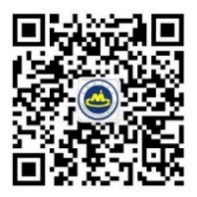 如参与活动人员发生变动，请在活动开始前至少10天与工作人员取得联系并确定最新名单，逾期不予处理。联系人：钟民 电  话：13316987670截止时间2019年7月20日报到要求报到时营员须向大会提交营员的健康证明（县级以上医院出具），未提交或不符者不允许参加本次夏令营。费用收费：1680元/人，由承办单位收取，包含活动期间食宿、交通、营服（2件）、帽子（1顶）、意外保险等。其他由于暑期天气炎热，请营员自备防暑、防晒、防蚊物品和换洗衣服。本解释权属“营动中国”全国青少年公益户外营地夏令营组委会。未尽事宜，另行通知。附8-1：日程安排附8-2：项目介绍附8-3：交通线路附8-1：2019年“营动中国”全国青少年公益户外营地夏令营（广东惠州站）日程安排注：因为天气等原因，以上活动日程可能发生变化，以实际为准。附8-2：2019年“营动中国”全国青少年公益户外营地夏令营（广东惠州站）项目介绍项目介绍一：黄金海岸一、项目设置前往最美的惠州霞涌镇黄金海岸，体验阳光、海岸和沙滩，吹着清凉带咸味的海风，踩着软绵绵的沙滩拾贝可，捡海蟹。二、体验方法抵达黄金海岸沙滩，分组进行沙滩活动。项目介绍二：沙滩露营+桨板冲浪一、项目设置在黄金海岸进行沙滩露营和桨板冲浪。二、体验方法将队伍分成两批次，一批次进行沙滩帐篷搭建，一批次进行桨板冲浪，最后轮换，晚上沙滩露营，和小伙伴们睡在帐篷里听海浪的声音，早上观看太阳从海边升起的美景。项目介绍三：游艇出海一、项目设置前往深圳宝艇会，和小队员们一起，踏上价值不菲的豪华游艇，迎浪出海。二、体验方法每一次出海50人，依次轮换。项目介绍四：“水火通”安全教育一、项目设置联合公安局、消防局、交通局给孩子们上一堂“生命教育课程”。二、体验方法分组依次在三个站点体验课程。项目介绍五：丛林穿越一、项目设置欢笑·白鹭湖营地丛林穿越项目共包括2大区块，分别是丛林穿越与丛林溜索，体验在丛林中飞翔的快感。二、体验方法分组依次进行。项目介绍六：攀岩一、项目设置欢笑·白鹭湖营地拥有体育局建设的国际标准的攀岩场，分高空攀岩场和攀石攀岩场，让孩子们体验淋漓尽致的感觉，做一个丛林中的“Spider-man “。二、体验方法分组依次进行。项目介绍七：定向寻宝一、项目设置让欢笑白鹭湖营地成为一个“罗马战场”，各队利用竹子和绳子，利用各种绳结，团队合作搭建罗马大炮，以水球为炮弹，在一定距离外，精准的投向“敌人”。二、体验方法分组进行比赛，看哪组搭得好，射的远又准。项目介绍八：罗马战车一、项目设置欢笑白鹭湖营地占地一千亩，是国内少有的封闭式的、地形复杂的大型户外营地，是进行各种定向活动的优质营地。二、体验方法分组进行比赛项目介绍九：国之巨画·爱国爱党一、项目设置我们打造一幅30mX20m的团队巨画，将它平均分成若干等份，每一位营员都将获得4份小巨画，他们需要在每个晚上去完成一份巨画的内容。最后一天，我们会让所有营员把他们完成的小巨画拼凑成一份“爱国爱党”的巨画！二、体验方法每天晚上完成一份巨画碎片。项目介绍十：山野徒步一、项目设置欢笑·白鹭湖营地内共有3条天然的徒步路线，分别为3KM/5KM/10KM，我们让营员在5KM的徒步路线上感受大自然的魅力，山路复杂多变，地形奇特，风景优美。二、体验方法分组依次进行。附8-3：2019年“营动中国”全国青少年公益户外营地夏令营（广东惠州站）交通线路本次夏令营在广东省惠州市欢笑白鹭湖营地，距机场和高铁站较远，为此组委会安排接站服务，请根据接站时刻表提前安排行程，过时需自行前往，以下为接站时刻表和自行前往交通方式：接站时刻表备注：飞机建议购买发车时间前1小时抵达航班，高铁建议购买发车时间前半小时抵达车次，集合点另行通知。自行前往方式平潭机场42公里打出租车约1小时（大约120元）到达欢笑·白鹭湖营地。惠州火车站10公里打出租车约20分钟（大约30元）到达欢笑·白鹭湖营地。惠州南站高铁站约60公里打出租车约1小时10分钟（大约210元）到达欢笑·白鹭湖营地。联系人姓  名：钟民电  话：13316987670时 间时 间活 动 内 容地 点7月27日（星期六）全天营地指导员报到欢笑·白鹭湖营地7月27日（星期六）全天全体工作人员课程会议欢笑·白鹭湖营地7月28日（星期日）08:00-12:00营员报到欢笑·白鹭湖营地7月28日（星期日）12:00-14:30营员报到欢笑·白鹭湖营地7月28日（星期日）14:30-15:30营员报到欢笑·白鹭湖营地7月28日（星期日）15:30-17:30营员报到欢笑·白鹭湖营地7月28日（星期日）17:30-19:30晚餐+沐浴欢笑·白鹭湖营地7月28日（星期日）19:30-21:30欢迎晚会欢笑·白鹭湖营地7月29日（星期一）08:00-09:00早餐+晨会欢笑·白鹭湖营地7月29日（星期一）09:00-11:30开营仪式“水火通安全教育”欢笑·白鹭湖营地7月29日（星期一）11:30-14:30午餐+午休欢笑·白鹭湖营地7月29日（星期一）14:30-17:30“定向寻宝”“罗马战车”欢笑·白鹭湖营地7月29日（星期一）17:30-18:30晚饭+沐浴欢笑·白鹭湖营地7月29日（星期一）18:30-21:00DIY灯具欢笑·白鹭湖营地7月30日（星期二）08:00-09:00早餐+晨会欢笑·白鹭湖营地7月30日（星期二）09:00-11:30“丛林穿越”“山野徒步”黄金海岸7月30日（星期二）11:30-14:30午餐+午休黄金海岸7月30日（星期二）14:30-17:30“前往黄金海岸”“沙滩露营+桨板冲浪”黄金海岸7月30日（星期二）17:30-18:30晚饭+沐浴黄金海岸7月30日（星期二）18:30-21:00沙滩影院黄金海岸7月31日（星期三）08:00-09:00早餐+晨会黄金海岸7月31日（星期三）09:00-11:30“游艇出海”深圳宝艇会7月31日（星期三）11:30-14:30午餐+返回营地欢笑·白鹭湖营地7月31日（星期三）14:30-17:30“国之巨画·爱国爱党”“攀岩”欢笑·白鹭湖营地7月31日（星期三）17:30-18:30晚饭+沐浴欢笑·白鹭湖营地7月31日（星期三）18:30-21:00“营火+结营仪式”欢笑·白鹭湖营地8月1日（星期四）08:00-09:30早餐+晨会欢笑·白鹭湖营地8月1日（星期四）09:30-12:00返程欢笑·白鹭湖营地8月1日（星期四）12:00-13:00返程欢笑·白鹭湖营地8月1日（星期四）13:00返程欢笑·白鹭湖营地发车点发车时间联系人惠州南站11：00、16：00、19：00钟民 13316987670惠州站11：00、16：00、19：00钟民 13316987670惠州平潭机场11：00、16：00、19：00钟民 13316987670